POZIV GOSPODARSKIM SUBJEKTIMARADI UTVRĐIVANJA LISTE SPOSOBNIH PONUDITELJAU POSTUPCIMA JEDNOSTAVNE NABAVE ROBA, RADOVA I USLUGAUVODZa potrebe predviđene Proračunom Općine Matulji za 2023. godinu koje se odnose na provedbu postupka jednostavne nabave roba i usluga čija je procijenjena vrijednost manja od 200.000,00 kn bez PDV-a te radova čija je procijenjena vrijednost manja od 500.000,00 kn bez PDV-a, Općina Matulji sukladno odredbama Pravilnika o provedbi postupaka jednostavne nabave („Službene novine Primorsko-goranske županije„ broj:2/2022.) objavljuje na web stranici Općine Matulji ovaj Poziv za utvrđivanje liste sposobnih ponuditelja (dalje: Poziv).Ponuditelji su dužni ponudu izraditi i dostaviti u skladu s uvjetima ovog Poziva.NARUČITELJOPĆINA MATULJIAdresa sjedišta: Trg maršala Tita 11, 51211 MatuljiAdresa za dostavu pošte i ponuda: Trg maršala Tita 11, 51211 MatuljiOIB: 23730024333MB: 2542579www.matulji.hre-mail: opcina.matulji@matulji.hr      3.   KONTAKTZa sve nejasnoće ponuditelji mogu poslati upit na e-mail: opcina.matulji@matulji.hr4.  PREDMET POZIVAPredmet Poziva je utvrđivanje liste sposobnih ponuditelja za nabavu roba, radova i usluga. Uvrštenjem na listu sposobnih ponuditelja ponuditelj stječe pravo sudjelovanja u pojedinačnim postupcima jednostavne nabave roba, radova i usluga koje će Općina Matulji nabavljati tijekom 2023. godine. Uvrštenje na listu sposobnih ponuditelja ne znači automatski i ugovaranje određenih poslova!      5.  UPUTA ZA PODNOŠENJE PONUDAPonuditelji na web stranici Općine Matulji www.matulji.hr moraju preuzeti i popuniti:- Zahtjev za uvrštavanje na listu sposobnih ponuditelja za nabavu roba i usluga vrijednosti do 200.000,00 kn te radova u vrijednosti do 500.000,00 kn u 2023. godini, - uz Zahtjev dostaviti izvadak iz sudskog, obrtnog, strukovnog ili drugog odgovarajućeg registra iz kojeg je vidljivo da je ponuditelj registriran za obavljanje djelatnosti za koju se prijavljuje (u preslici).6.   KRITERIJ ZA UVRŠTENJE NA LISTUNa listu sposobnih ponuditelja naručitelj će uvrstiti ponuditelje koji dostave cjelokupnu dokumentaciju iz točke 5. ovog Poziva do krajnjeg roka za predaju ponuda.7 .   NAČIN IZRADE I DOSTAVE PONUDA Ponuditelji dostavljaju dokumentaciju u zatvorenoj omotnici. Na omotnici se ispisuje adresa ponuditelja i adresa naručitelja s naznakom:„Prijava za listu sposobnih ponuditelja - ne otvarati!“      8.     DATUM, VRIJEME I MJESTO PODNOŠENJA PONUDAPonude se dostavljaju na adresu: OPĆINA MATULJI, Trg maršala Tita 11, 51211 Matulji ili se predaju u pisarnici Općine Matulji.KRAJNJI ROK ZA DOSTAVU PONUDA JE 1.12.2022.        9.   MJERILA ZA UTVRĐIVANJE PRHVATLJIVOSTI PONUDEPovjerenstvo će smatrati prihvatljivima one ponude koje u potpunosti udovoljavaju uvjetima Poziva. Nepravodobne i nepotpune ponude neće se razmatrati!      10.    UTVRĐIVANJE LISTE SPOSOBNIH PONUDITELJAPovjerenstvo će utvrditi Listu sposobnih ponuditelja prema vrsti roba, radova i usluga, sukladno dostavljenim i prihvatljivim ponudama. Lista sposobnih ponuditelja objavljuje se na web stranici Općine Matulji www.matulji.hr u roku od 30 dana od dana zaključivanja Poziva.Povjerenstvo za utvrđivanje liste sposobnih ponuditeljaza nabavu roba, radova i usluga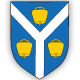 OPĆINA MATULJIOPĆINA MATULJIKLASA:   406-01/22-01/0043 URBROJ: 2170-27-03-01/1-22-0004 Matulji, 16.11.2022.KLASA:   406-01/22-01/0043 URBROJ: 2170-27-03-01/1-22-0004 Matulji, 16.11.2022.LISTA ROBA, RADOVA I USLUGAOPISRADOVI1Rušenje, oblikovanje i čišćenje gradilišta2Radovi na iskopavanju i zemljani radovi3Radovi na podizanju zgrada4Radovi na izgradnji cjevovoda, komunikacijskih i energetskih vodova5Pomoćni radovi za cjevovode i kablove6Građevinski radovi, radovi na izgradnji temelja i radovi na izgradnji površinskog sloja autocesta, cesta7Radovi na gornjem ustroju8Radovi na postavljanju i pokrivanju krovnih konstrukcija i s njima povezani radovi9Zidarski radovi10Građevinski radovi s kamenom11Kamenorezački radovi12Potporni zidovi13Radovi na adaptaciji zgrada14Radovi na uvođenju električnih instalacija15Izolacijski radovi16Radovi na postavljanju instalacija centralnog grijanja, ventilacijske opreme i klimatizacijskih uređaja17Radovi na postavljanju vodovodnih i plinskih instalacija te polaganje odvodnih cijevi18Radovi na postavljanju plinskih instalacija 19Radovi na postavljanju ograda, zaštitnih rešetki i sigurnosne opreme20Strojne instalacije21Fasadni i štukaturni radovi22Stolarski radovi23Tesarski radovi24Radovi na postavljanju podnih i zidnih obloga25Staklarski radovi26Radovi na nanošenju zaštitnih premazaUSLUGE1Usluge arhitektonskog projektiranja2Arhitektonske usluge i usluge inženjeringa3Geodetske usluge4Usluge izrade karata5Usluge savjetovanja u području inženjeringa i gradnje6Usluge tehničkog projektiranja7Usluge u području krajobrazne arhitekture8Usluge nadzora u građevinarstvu9Usluge tehničkog pregleda i testiranja10Izrada prostornih planova11Ostale usluge urbanističkog planiranja12Savjetodavne i konzultantske usluge u prostornom planiranju13Ostale savjetodavne i konzultantske usluge14Usluge izrade studija 15Usluge procjene nekretnina16Usluge u području hortikulture17Usluge izrade energetskih certifikata18Računalne i srodne usluge 19Usluge u vezi s podacima20Usluga izrade world wide web (www) stranice21Usluge sređivanja arhivske građe22Usluge prijevoza djece s teškoćama u razvoju23Usluge prijevoza putnika24Usluge prijevoza tereta25Grafičarske usluge i dizajn26Usluge tiskanja  27Fotografske usluge28Filmske i video usluge29Usluge osiguranja30Usluge održavanja Wi-Fi sustava31Usluge popravka, održavanja i srodne usluge za vozila i pripadajuću opremu32Usluge popravka, održavanja i srodne usluge za osobna računala, uredsku opremu, telekomunikacije i audiovizualnu opremu33Telefonske usluge i usluge prijenosa podataka34Zaštitarske usluge35Zdravstvena usluga-korektivna medicinska gimnastika36Zdravstvena usluga-fizikalna terapija i rehabilitacija za žene sa problemima osteoporoze 37Zdravstvena usluga-vježbe za trudnice38Preventivni zdravstveni programi39Usluge oročavanja sredstava40Usluge najma automobila41Usluge upravljanja zgradama i objektima42Veterinarsko-higijeničarske usluge43Usluge dezinfekcije i uništavanja štetočina44Usluge čišćenja zgrada45Usluge domara46Usluge popravaka i održavanja instalacija u zgradama47Usluge najma WC kabina48Usluge najma šatora, pozornica i slične opremaROBA1Tinte i toneri2Uredski materijal3Materijal za higijenske potrepštine i njegu4Namirnice za potrebe reprezentacije5Prehrambeni artikli za potrebite (paketi pomoći)6Higijenske potrepštine za potrebite (paketi pomoći)7Cvjetni aranžmani8Gorivo (dizel, benzin, lož ulje, plin ...)9Električna energija10Ogrjevno drvo11Nabava udžbenika12Razni programski paketi i računalni sustavi13Programska oprema14Računala i oprema za računala15Urbana oprema16Oprema za parkove i dječja igrališta17Ostali materijali i dijelovi za tekuće i investicijsko održavanje